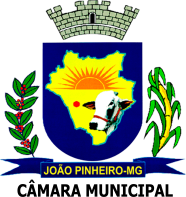 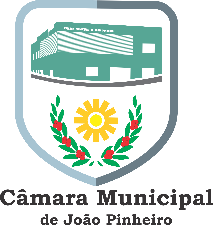      TERMO DE COMPROMISSO E POSSEO PRESIDENTE DA CÂMARA MUNICIPAL DE JOÃO PINHEIRO, ESTADO DE MINAS GERAIS, SR. GERALDO FERREIRA PORTO NETO, no uso de suas atribuições legais, mais o disposto no artigo 4º da Lei Municipal nº. 2.062/2017,  considerando o Termo de Homologação do Concurso Publico, Edital nº. 001/2018, Edital de Convocação nº 03/2019.EMPOSSA, nesta data a servidora. DAIANE DE OLIVEIRA DA SILVA GONÇALVES, filha de: Jose Marcio da Silva e Cleonilde Albino de Oliveira, residente nesta cidade, RG nº.  MG. 15.683.745-SSP-MG, CPF-085.829.096-08, DN 28/04/1985, nomeada pela Portaria nº 065/2019 de 20/11/2019, publicada em 20/11/2019, para exercer o cargo efetivo de Auxiliar de Apoio ao Legislativo/AGENTE DE SEGURANÇA, carga horaria semanal de 40 horas, habilitado em Concurso Publico.A servidora apresentou os documentos exigidos por Lei e compromete a exercer com probidade e a cumprir fielmente os deveres e atribuições e responsabilidades do cargo, bem como observar os deveres e direitos de Servidor Publico Municipal previstos na Lei Complementar nº 048/2012. Câmara Municipal de João Pinheiro-MG, 25 de  Novembro  de  2019.                                                          -------------------------------------------                                                          GERALDO FERREIRA PORTO NETO                                                                 VEREADOR/PRESIDENTE                                                              ----------------------------------------                                                       DAIANE DE OLIVEIRA SILVA GONÇALVES                                               Auxiliar de Apoio ao Leg./ Agente de Segurança